REKAPITULACE STAVBY Kód: Stavba: KSO:	CC-CZ: Místo:	Jilemnice	Datum:	22. 6. 2022 Zadavatel:	IČ:	05421888 MMN a.s.	DIČ:	CZ05421888 Uchazeč:	IČ:	Vyplň údaj DIČ:	Vyplň údaj Projektant:	IČ: DIČ: 
Zpracovatel:	IČ:	09024794 Designbüro EK - entwirft krankenhauser s.r.o	DIČ:	CZ09024794 Poznámka: 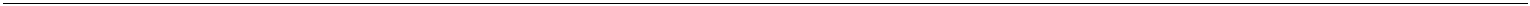 Cena bez DPH 759 515,06 Sazba daně	Základ daně	Výše daně 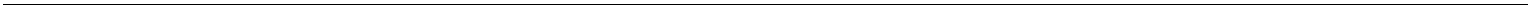 21,00%	759 515,06	159 498,16 15,00%	0,00	0,00 CZK	919 013,22 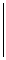 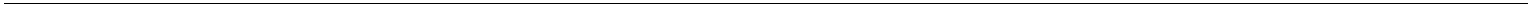 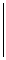 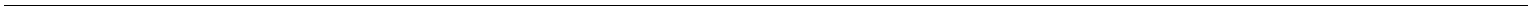 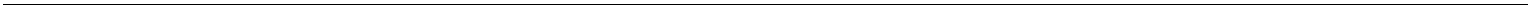 Projektant	Zpracovatel Datum a podpis:	Razítko	Datum a podpis:	Razítko 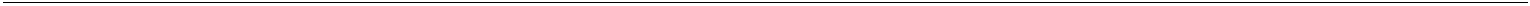 Objednavatel	Uchazeč 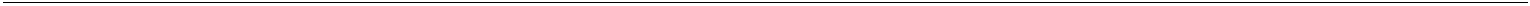 Datum a podpis:	Razítko	Datum a podpis:	Razítko 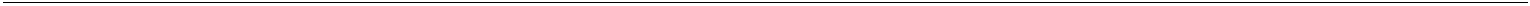 Strana 1 z 7 REKAPITULACE OBJEKTŮ STAVBY A SOUPISŮ PRACÍ Kód:	04/2022 Stavba: Místo:	Jilemnice	Datum: Zadavatel:	MMN a.s.	Projektant: Uchazeč:	Zpracovatel: 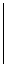 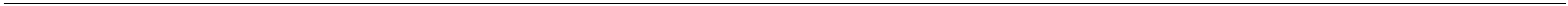 22. 6. 2022 Designbüro EK - entwirft krankenhauser s.r.o 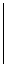 Kód	Popis	Cena bez DPH [CZK]	Cena s DPH [CZK] 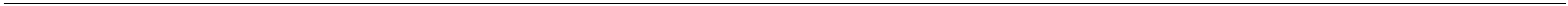 Náklady z rozpočtů 759 515,06	919 013,22 04/2022	Kolektor	759 515,06	919 013,22 Strana 2 z 7 KRYCÍ LIST SOUPISU PRACÍ Stavba: Rekonstrukce IS MMN a.s. JIlemnice 04/2022 - Kolektor KSO:	CC-CZ: Místo:	Jilemnice	Datum:	22. 6. 2022 Zadavatel:	IČ:	05421888 MMN a.s.	DIČ:	CZ05421888 Uchazeč:	IČ:	Vyplň údaj DIČ:	Vyplň údaj Projektant:	IČ: DIČ: 
Zpracovatel:	IČ:	09024794 Designbüro EK - entwirft krankenhauser s.r.o	DIČ:	CZ09024794 Poznámka: 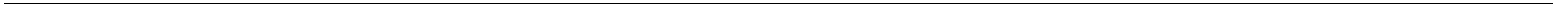 Cena bez DPH	759 515,06 Základ daně	Sazba daně	Výše daně 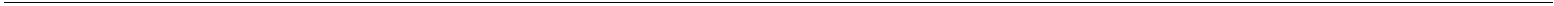 DPH základní	759 515,06	21,00%	159 498,16 snížená	0,00	15,00%	0,00 Cena s DPH	v	CZK	919 013,22 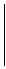 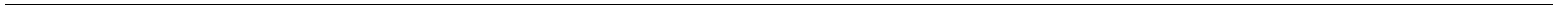 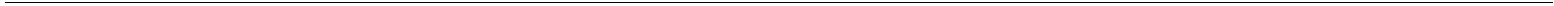 Projektant	Zpracovatel 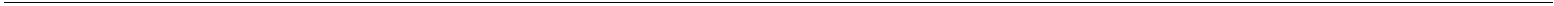 Datum a podpis:	Razítko	Datum a podpis:	Razítko 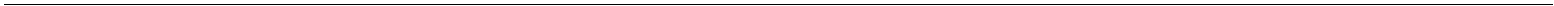 Objednavatel	Uchazeč 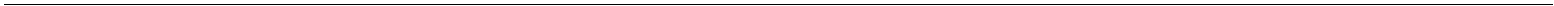 Datum a podpis:	Razítko	Datum a podpis:	Razítko 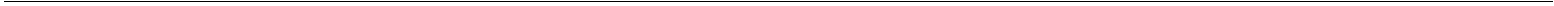 Strana 3 z 7 REKAPITULACE ČLENĚNÍ SOUPISU PRACÍ Stavba: Rekonstrukce IS MMN a.s. JIlemnice Objekt: 04/2022 - Kolektor Místo:	Jilemnice	Datum:	22. 6. 2022 Zadavatel:	MMN a.s.	Projektant: Uchazeč:	Vyplň údaj	Zpracovatel: Kód dílu - Popis	Cena celkem [CZK] Náklady ze soupisu prací	759 515,06 HSV - Práce a dodávky HSV     1 - Zemní práce 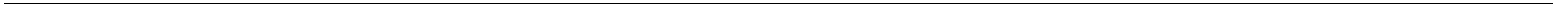     2 - Zakládání 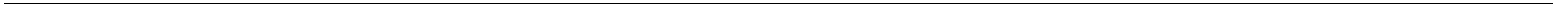     4 - Vodorovné konstrukce 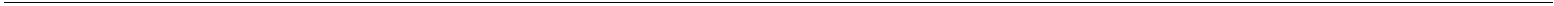     6 - Úpravy povrchů, podlahy a osazování výplní 
    9 - Ostatní konstrukce a práce, bourání 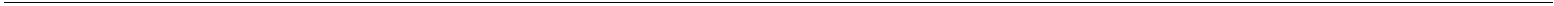 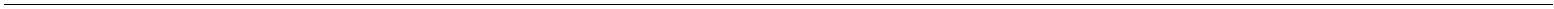     998 - Přesun hmot 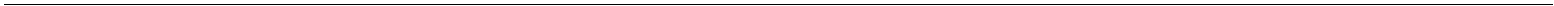 PSV - Práce a dodávky PSV 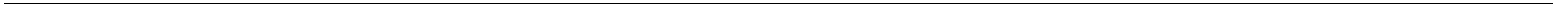     711 - Izolace proti vodě, vlhkosti a plynům 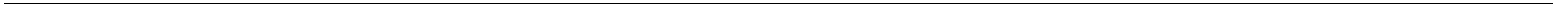 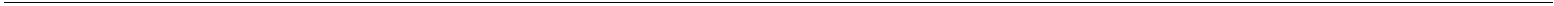 Strana 4 z 7 SOUPIS PRACÍ Stavba: Rekonstrukce IS MMN a.s. JIlemnice Objekt: 04/2022 - Kolektor Místo:	Jilemnice	Datum:	22. 6. 2022 Zadavatel:	MMN a.s.	Projektant: Uchazeč:	Vyplň údaj	Zpracovatel: PČ	Typ	Kód	Popis	MJ	Množství	J.cena [CZK]	Cena celkem [CZK] Náklady soupisu celkem						759 515,06 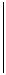 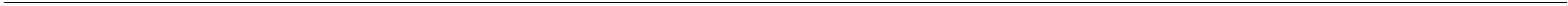 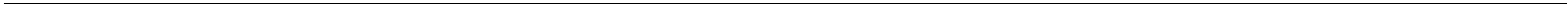 D	HSV	Práce a dodávky HSV D	1	Zemní práce 1	K	132312131 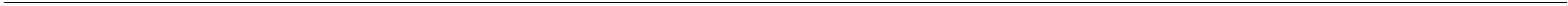 VV	Výkop pro novou trasu kolektoru u objektu č. 14 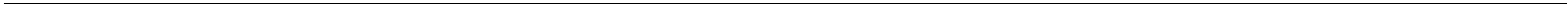 VV	0,40*10,2*2	8,160 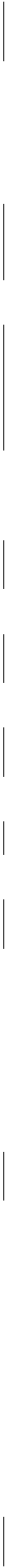 2	K	162211321 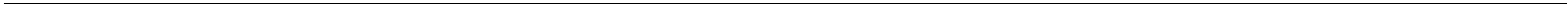 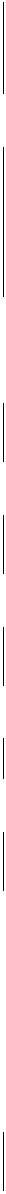 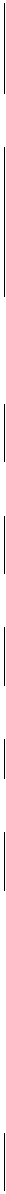 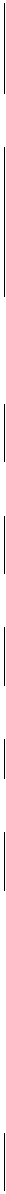 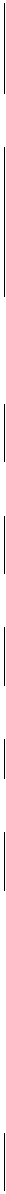 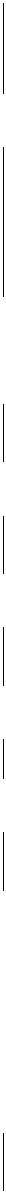 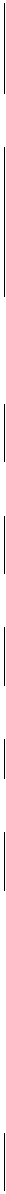 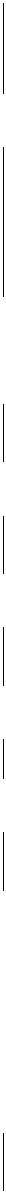 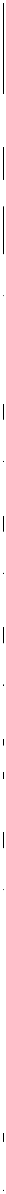 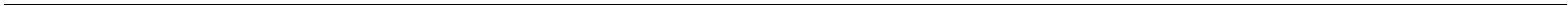 uloženou do 3 m	m3	36,080 VV	Obsypání kolektoru vytěženou zeminou 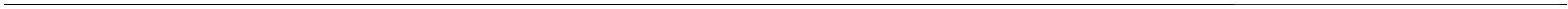 VV	0.80*(19,2+2,0+4,9+8,8)	27,920 VV	0,40*10,2*2	8,160 VV	Součet	36,080 4	K	175111109	Příplatek k obsypání potrubí za ruční prohození 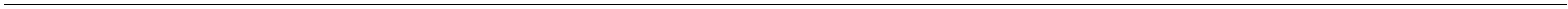 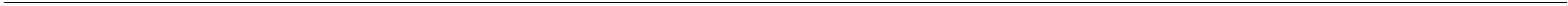 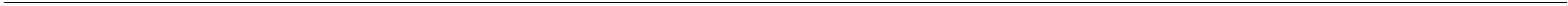 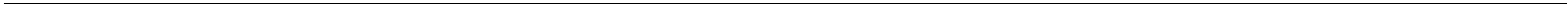 prostředí tř. C 30/37	m3	4,284 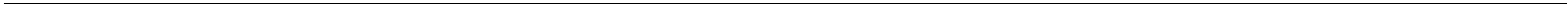 VV	Základova deska kolektou u objetu č. 14 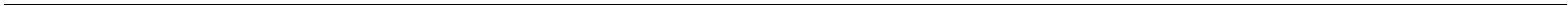 VV	10,2*2,1*0,20	4,284 7	K	273362021	Výztuž základových desek svařovanými sítěmi Kari	t	0,045 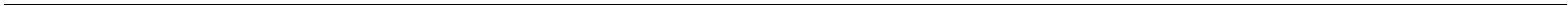 VV	Základova deska kolektou u objetu č. 14 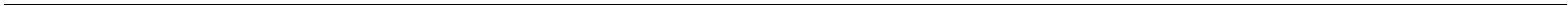 VV	"výztuž 150×150×5" 10,2*2,1*0,0021	0,045 8	K	279113151	Základová zeď tl 150 mm z tvárnic ztraceného bednění 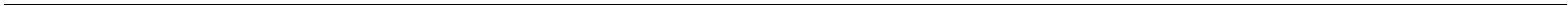 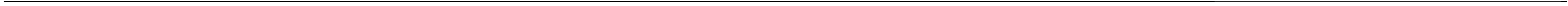 216	t	0,909 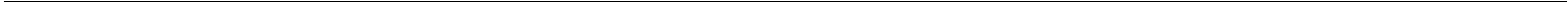 VV	Nové zdivo kolektou [výztuž]: 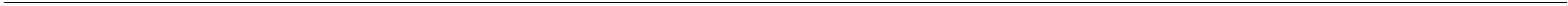 VV	v nové části: VV	(3,9+10,2+1,7)*10*0,00089	0,141 VV	"kotvy" 1,2*40*0,00089	0,043 VV	nadezdívka: VV	(19,2*2+2,0+1,0+2,7+1,3+4,9+8,8+9,5)*8*0,00089	0,488 VV	"kotvy" 0,6*172*0,00089	0,092 VV	šachty: VV	(1,3*2+1,6*2)*4*4*0,00089	0,083 VV	(1,6+1,7+2,0)*10*0,00089	0,047 VV	"kotvy" 0,6*28*0,00089	0,015 VV	Součet	0,909 D	4	Vodorovné konstrukce 10	K	411121243	Montáž prefabrikovaných ŽB stropů ze stropních desek 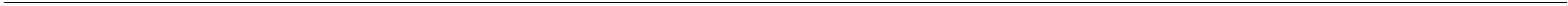 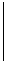 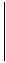 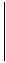 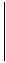 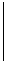 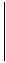 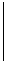 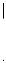 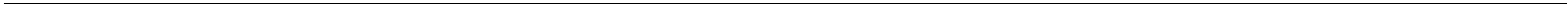 Strana 5 z 7 PČ	Typ		Kód		Popis	MJ	Množství	J.cena [CZK]	Cena celkem [CZK] 11		M	59341122	deska stropní plná PZD 2090x290x100mm	kus		150,333 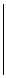 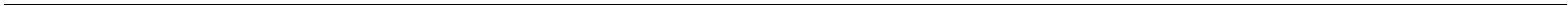 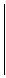 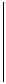 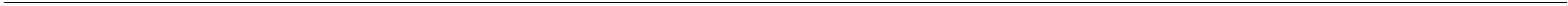 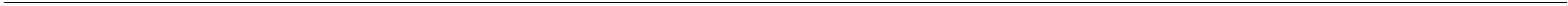 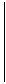 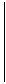 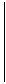 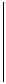 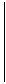 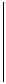 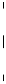 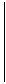 12	K	411321414	Stropy deskové ze ŽB tř. C 25/30	m3	1,124 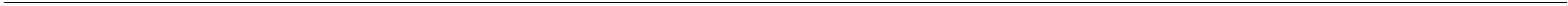 VV	Stropy šachet kolektoru 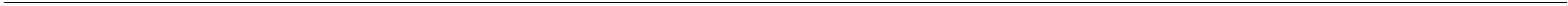 VV	(1,3*1,6)*3*0,1	0,624 VV	(1,6*1,6)*0,1	0,256 VV	(1,95*1,25)*0,1	0,244 VV	Součet	1,124 13	K	411351011	Zřízení bednění stropů deskových tl přes 5 do 25 cm 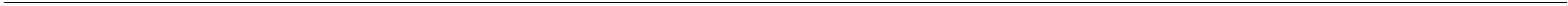 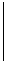 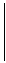 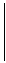 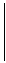 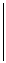 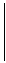 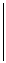 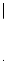 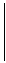 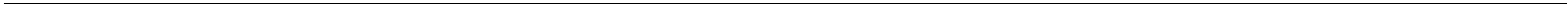 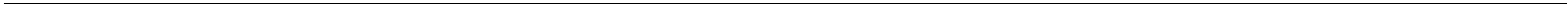 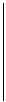 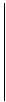 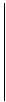 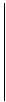 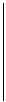 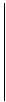 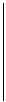 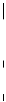 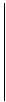 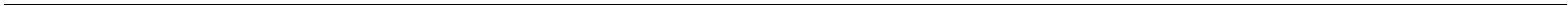 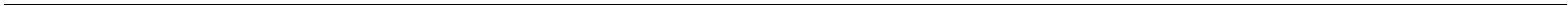 stěn nanášená ručně	m2	65,420 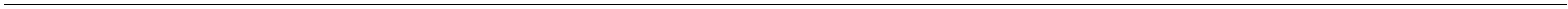 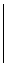 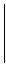 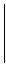 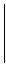 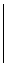 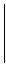 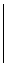 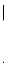 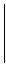 VV	Nové zdivo kolektou: 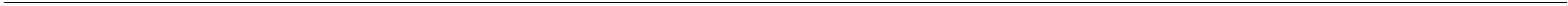 VV	v nové části: VV	(3,9+10,2+1,7)*1,20	18,960 VV	nadezdívka: VV	(19,2*2+2,0+1,0+2,7+1,3+4,9+8,8+9,5)*0,50	34,300 VV	šachty: VV	(1,3*2+1,6*2)*4*0,25	5,800 VV	(1,6+1,7+2,0)*1,2	6,360 VV	Součet	65,420 17	K	622142001	Potažení vnějších stěn sklovláknitým pletivem 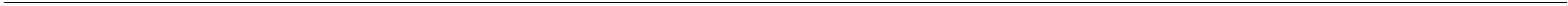 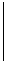 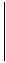 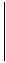 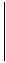 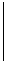 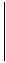 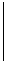 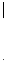 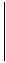 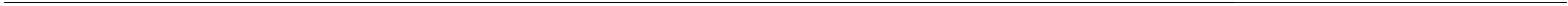 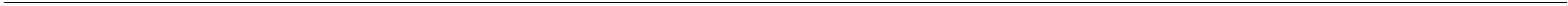 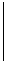 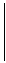 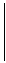 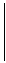 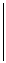 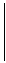 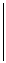 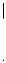 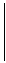 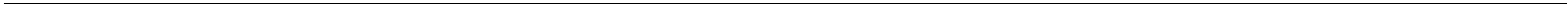 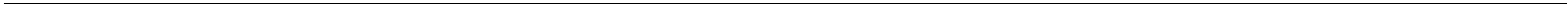 příslušenství 600/600mm A15	kus	5,000 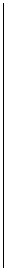 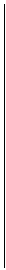 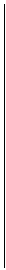 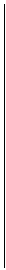 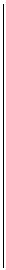 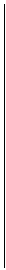 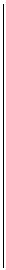 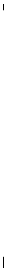 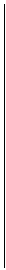 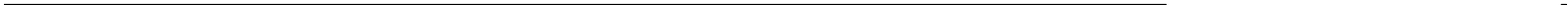 21	K	953943125	Osazování výrobků přes 30 do 120 kg/kus do betonu	kus	1,000 22	M	13010824	ocel profilová jakost S235JR (11 375) průřez U (UPN) 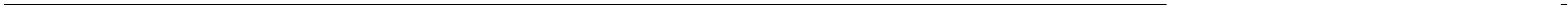 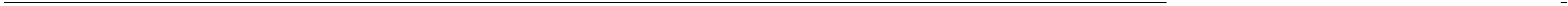 ŽB nebo kamene s vyvrtáním otvoru	kus	240,000 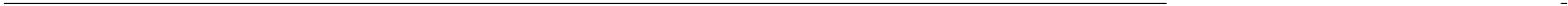 VV	"kotvy" 40	40,000 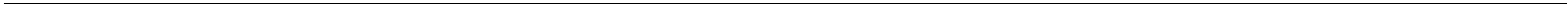 VV	"kotvy" 172	172,000 VV	"kotvy" 28	28,000 VV	Součet	240,000 D	998	Přesun hmot 24	K	998011001	Přesun hmot pro budovy zděné v do 6 m	t	76,802 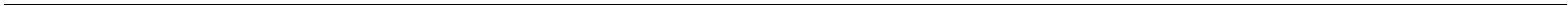 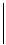 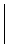 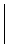 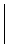 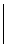 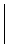 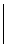 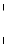 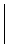 D	PSV	Práce a dodávky PSV 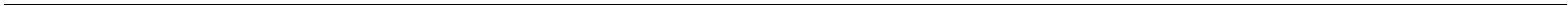 D	711	Izolace proti vodě, vlhkosti a plynům 25	K	711111001	Provedení izolace proti zemní vlhkosti vodorovné za 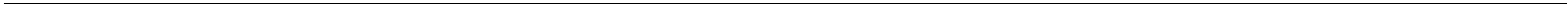 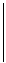 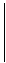 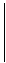 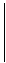 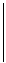 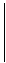 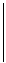 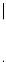 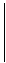 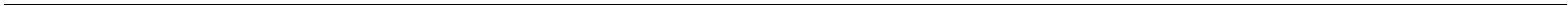 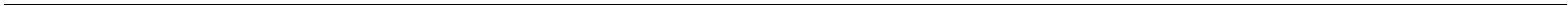 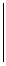 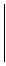 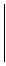 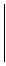 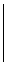 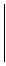 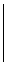 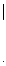 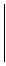 studena nátěrem penetračním	m2	65,420 VV	Izolace proti povrchové vodě: 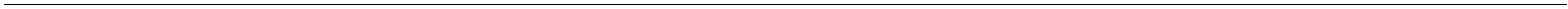 VV	(3,9+10,2+1,7)*1,20	18,960 Strana 6 z 7 PČ	Typ	Kód	Popis	MJ	Množství	J.cena [CZK]	Cena celkem [CZK] VV	(19,2*2+2,0+1,0+2,7+1,3+4,9+8,8+9,5)*0,50	34,300 VV	(1,3*2+1,6*2)*4*0,25	5,800 VV	(1,6+1,7+2,0)*1,2	6,360 VV	Součet	65,420 27	M	11163153	emulze asfaltová penetrační	litr	0,798 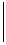 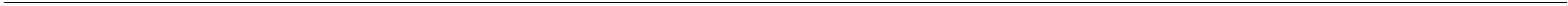 VV	159,679*0,005 'Přepočtené koeficientem množství	0,798 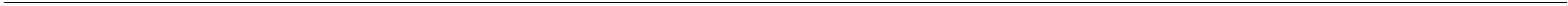 28	K	711141559	Provedení izolace proti zemní vlhkosti pásy přitavením 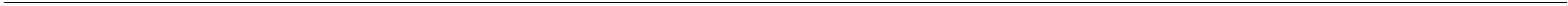 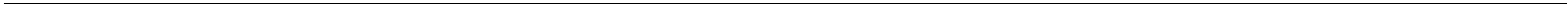 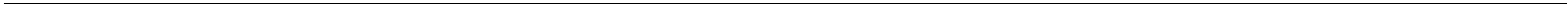 svislé NAIP	m2	65,420 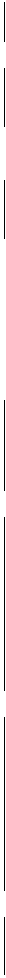 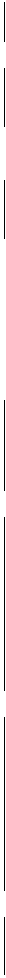 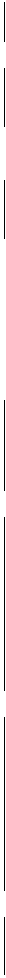 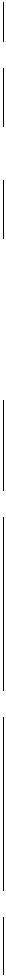 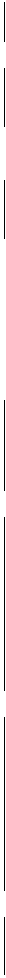 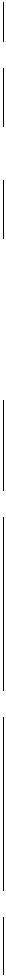 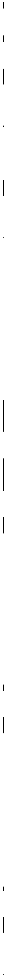 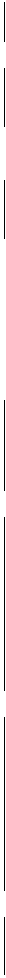 VV	Izolace proti povrchové vodě: 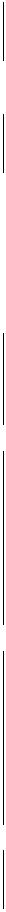 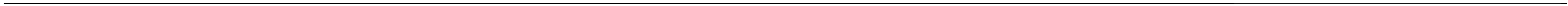 VV	(3,9+10,2+1,7)*1,20	18,960 VV	(19,2*2+2,0+1,0+2,7+1,3+4,9+8,8+9,5)*0,50	34,300 VV	(1,3*2+1,6*2)*4*0,25	5,800 VV	(1,6+1,7+2,0)*1,2	6,360 VV	Součet	65,420 30	M	62832001 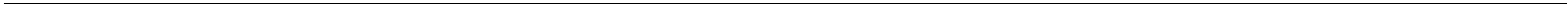 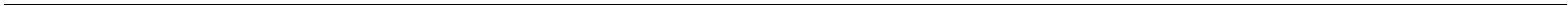 nopové fólie	m2	94,260 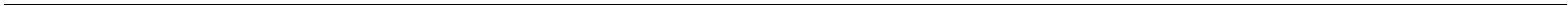 32	K	711161273	Provedení izolace proti zemní vlhkosti svislé z nopové 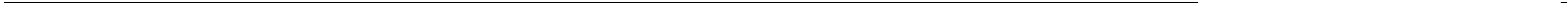 nopů 8mm	m2	194,969 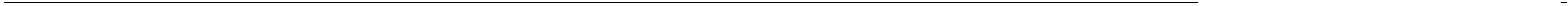 VV	159,68*1,221 'Přepočtené koeficientem množství	194,969 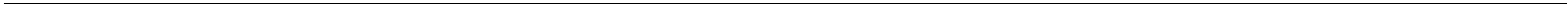 34	K	711491172	Provedení doplňků izolace proti vodě na vodorovné 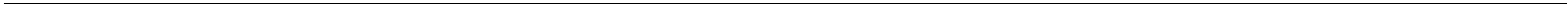 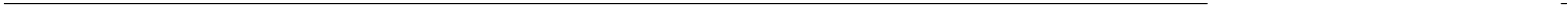 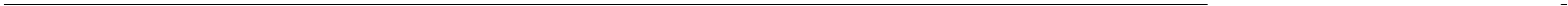 pevnost v tahu 15kN/m	m2	167,664 VV	159,68*1,05 'Přepočtené koeficientem množství	167,664 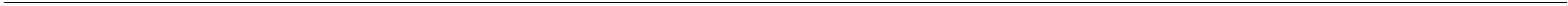 37	K	998711101	Přesun hmot tonážní pro izolace proti vodě, vlhkosti a 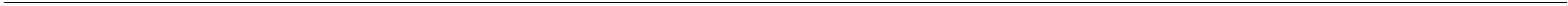 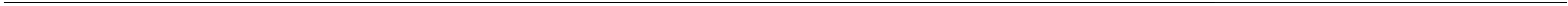 Strana 7 z 7 